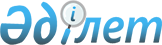 Түлкібас аудандық мәслихатының 2016 жылғы 21 желтоқсандағы № 8/1-06 "2017-2019 жылдарға арналған аудандық бюджет туралы" шешіміне өзгерістер енгізу туралы
					
			Мерзімі біткен
			
			
		
					Оңтүстік Қазақстан облысы Түлкібас аудандық мәслихатының 2017 жылғы 12 шілдедегі № 16/1-06 шешімі. Оңтүстік Қазақстан облысы Әділет департаментінде 2017 жылғы 17 шілдеде № 4148 болып тіркелді. 2018 жылдың 1 қаңтарына дейiн қолданыста болды
      Қазақстан Республикасының 2008 жылғы 4 желтоқсандағы Бюджет кодексінің 109-бабының 5-тармағына, "Қазақстан Республикасындағы жергілікті мемлекеттік басқару және өзін-өзі басқару туралы" Қазақстан Республикасының 2001 жылғы 23 қаңтардағы Заңының 6 бабының 1 тармағының 1)тармақшасына және Оңтүстік Қазақстан облыстық мәслихатының 2017 жылғы 27 маусымдағы № 13/143-VІ "Оңтүстік Қазақстан облыстық мәслихатының 2016 жылғы 9 желтоқсандағы № 8/74-VI "2017-2019 жылдарға арналған облыстық бюджет туралы" шешіміне өзгерістер мен толықтырулар енгізу туралы" Нормативтік құқықтық актілерді мемлекеттік тіркеу тізілімінде № 4132 тіркелген шешіміне сәйкес, Түлкібас аудандық мәслихаты ШЕШІМ ҚАБЫЛДАДЫ:
      1. Түлкібас аудандық мәслихатының 2016 жылғы 21 желтоқсандағы № 8/1-06 "2017-2019 жылдарға арналған аудандық бюджет туралы" (Нормативтік құқықтық актілерді мемлекеттік тіркеу тізілімінде 3928 нөмірмен тіркелген, 2016 жылғы 30 желтоқсандағы "Шамшырақ" газетінде және 2017 жылғы 05 қаңтарда Қазақстан Республикасының нормативтік құқықтық актілерінің эталондық бақылау банкінде электронды түрде жарияланған) шешіміне мынадай өзгерістер енгізілсін:
      1 - тармақ мынадай редакцияда жазылсын:
      "1. Түлкібас ауданының 2017-2019 жылдарға арналған аудандық бюджеті тиісінше 1, 4 және 5-қосымшаларға сәйкес, оның ішінде 2017 жылға мынадай көлемде бекітілсін:
       1) кiрiстер – 12420861 мың теңге, оның iшiнде:
       салықтық түсiмдер –2877808 мың теңге;
       салықтық емес түсiмдер – 13699 мың теңге;
       негiзгi капиталды сатудан түсетiн түсiмдер – 74982 мың теңге;
       трансферттер түсiмi – 9454372 мың теңге;
       2) шығындар – 12518472 мың теңге;
       3) таза бюджеттiк кредиттеу – 4727 мың теңге, оның ішінде:        
       бюджеттік кредиттер – 27228 мың теңге;
       бюджеттік кредиттерді өтеу –22501 мың теңге;
       4) қаржы активтерімен операциялар бойынша сальдо- 0, оның ішінде:
       қаржы активтерін сатып алу – 0;
       мемлекеттің қаржы активтерін сатудан түсетін түсімдер – 0;
       5) бюджет тапшылығы – -102338 мың теңге;
       6) бюджет тапшылығын қаржыландыру– 102338 мың теңге, оның ішінде:
       қарыздар түсімі – 27228 мың теңге;
       қарыздарды өтеу – 22501 мың теңге;
       бюджет қаражатының пайдаланылатын қалдықтары – 97611 мың теңге.".
      2. 2017 жылы төлем көзінен салық салынатын табыстардан ұсталатын жеке табыс салығы облыстық бюджетке 2,5 пайыз және әлеуметтік салықтан 19,8 пайыз мөлшерінде бөлу нормативтері белгіленсін.
      Көрсетілген шешімнің 1, 6, 7 қосымшасы осы шешімнің 1, 4, 5 қосымшасына сәйкес жаңа редакцияда жазылсын.
      3. Осы шешім 2017 жылдың 1 қаңтарынан бастап қолданысқа енгізіледі. 2017 жылға арналған аудандық бюджет 2017-2019 жылдарға арналған аудандық бюджетте әрбір ауылдық, поселкелік округтердің бюджеттік бағдарламаларының тізбесі Жергілікті өзін-өзі басқару органдарына берілетін трансферттердің аудандық маңызы бар қалалардың, ауылдар, кенттер, ауылдық округтер арасында бөлінуі
					© 2012. Қазақстан Республикасы Әділет министрлігінің «Қазақстан Республикасының Заңнама және құқықтық ақпарат институты» ШЖҚ РМК
				
      Аудандық мәслихат

      сессиясының төрағасы

М.Сарсембаев

      Аудандық мәслихаттың хатшысы

С.Сейсенбаев
Түлкібас аудандық
мәслихатының 2017 жылғы 12
шілдедегі № 16/1-06 шешіміне
1-қосымша
Түлкібас аудандық 2016 жылғы
21 желтоқсандағы
мәслихатының № 8/1-06
шешіміне 1-қосымша
Санаты
Сыныбы
Ішкі сыныбы
Ішкі сыныбы
Атауы
Сомасы, мың теңге
Санаты
Сыныбы
Ішкі сыныбы
Ішкі сыныбы
Атауы
Сомасы, мың теңге
1
1
1
1
2
3
1. Кірістер 
12 420 861 
1
Салықтық түсімдер
2 877 808 
01
Табыс салығы
755 961 
2
2
Жеке табыс салығы
755 961 
03
Әлеуметтiк салық
490 824 
1
1
Әлеуметтiк салық
490 824 
04
Меншiкке салынатын салықтар
1 570 404 
1
1
Мүлiкке салынатын салықтар
1 464 412 
3
3
Жер салығы
4 262 
4
4
Көлiк құралдарына салынатын салық
99 102 
5
5
Бірыңғай жер салығы
2 628 
05
Тауарларға, жұмыстарға және қызметтерге салынатын iшкi салықтар
43 800 
2
2
Акциздер
14 100 
3
3
Табиғи және басқа ресурстарды пайдаланғаны үшiн түсетiн түсiмдер
7 100 
4
4
Кәсiпкерлiк және кәсiби қызметтi жүргiзгенi үшiн алынатын алымдар
22 200 
5
5
Ойын бизнесіне салық
400 
07
Басқа да салықтар
1 304 
1
1
Басқа да салықтар
1 304 
08
Заңдық мәнді іс-әрекеттерді жасағаны және (немесе) оған уәкілеттігі бар мемлекеттік органдар немесе лауазымды адамдар құжаттар бергені үшін алынатын міндетті төлемдер
15 515 
1
1
Мемлекеттік баж
15 515 
2
Салықтық емес түсiмдер
13 699 
01
Мемлекеттік меншiктен түсетiн кірістер
8 035 
3
3
Мемлекеттік меншігіндегі акциялардың мемлекеттік пакетіне дивидендтер
602 
5
5
Мемлекет меншiгіндегі мүлікті жалға беруден түсетiн кірістер
7 417 
9
9
Мемлекет меншігінен түсетін басқа да кірістер
16
04
Мемлекеттік бюджеттен қаржыландырылатын, сондай-ақ Қазақстан Республикасы Ұлттық Банкінің бюджетінен (шығыстар сметасынан) ұсталатын және қаржыландырылатын мемлекеттік мекемелер салатын айыппұлдар, өсімпұлдар, санкциялар, өндіріп алулар
984 
1
1
Мұнай секторы ұйымдарынан түсетін түсімдерді қоспағанда, мемлекеттік бюджеттен қаржыландырылатын, сондай-ақ Қазақстан Республикасы Ұлттық Банкінің бюджетінен (шығыстар сметасынан) ұсталатын және қаржыландырылатын мемлекеттік мекемелер салатын айыппұлдар, өсімпұлдар, санкциялар, өндіріп алулар
984 
06
Өзге де салықтық емес түсiмдер
4 680 
1
1
Өзге де салықтық емес түсiмдер
4 680 
3
Негізгі капиталды сатудан түсетін түсімдер
74 982 
01
Мемлекеттік мекемелерге бекітілген мемлекеттік мүлікті сату
43 218 
1
1
Мемлекеттік мекемелерге бекітілген мемлекеттік мүлікті сату
43 218 
03
Жердi және материалдық емес активтердi сату
31 764 
1
1
Жердi сату
31 764 
4
Трансферттердің түсімдері
9 454 372 
02
Мемлекеттік басқарудың жоғары тұрған органдарынан түсетін трансферттер
9 454 372 
2
2
Облыстық бюджеттен түсетін трансферттер
9 454 372 
Функционалдық топ
Функционалдық топ
Функционалдық топ
Функционалдық топ
Атауы
Сомасы, мың теңге 
Кіші функция
Кіші функция
Кіші функция
Кіші функция
Сомасы, мың теңге 
Бюджеттік бағдарламалардың әкiмшiсi
Бюджеттік бағдарламалардың әкiмшiсi
Бюджеттік бағдарламалардың әкiмшiсi
Сомасы, мың теңге 
Бағдарлама
Бағдарлама
Сомасы, мың теңге 
1
1
1
1
2
3
2. Шығындар
12 518 472 
01
Жалпы сипаттағы мемлекеттiк қызметтер 
752 999 
1
Мемлекеттiк басқарудың жалпы функцияларын орындайтын өкiлдi, атқарушы және басқа органдар
591 593 
112
Аудан (облыстық маңызы бар қала) мәслихатының аппараты
24 987 
001
Аудан (облыстық маңызы бар қала) мәслихатының қызметін қамтамасыз ету жөніндегі қызметтер
23 662 
003
Мемлекеттік органның күрделі шығыстары
1 325 
122
Аудан (облыстық маңызы бар қала) әкімінің аппараты
190 763 
001
Аудан (облыстық маңызы бар қала) әкімінің қызметін қамтамасыз ету жөніндегі қызметтер
122 308 
003
Мемлекеттік органның күрделі шығыстары
68 455 
123
Қаладағы аудан, аудандық маңызы бар қала, кент, ауыл, ауылдық округ әкімінің аппараты
375 843 
001
Қаладағы аудан, аудандық маңызы бар қаланың, кент, ауыл, ауылдық округ әкімінің қызметін қамтамасыз ету жөніндегі қызметтер
338 328 
022
Мемлекеттік органның күрделі шығыстары
35 515 
032
Ведомстволық бағыныстағы мемлекеттік мекемелерінің және ұйымдарының күрделі шығыстары
2 000 
2
Қаржылық қызмет
0 
459
Ауданның (облыстық маңызы бар қаланың) экономика және қаржы бөлімі
0 
003
Салық салу мақсатында мүлікті бағалауды жүргізу
0 
9
Жалпы сипаттағы өзге де мемлекеттiк қызметтер
161 406 
458
Ауданның (облыстық маңызы бар қаланың) тұрғын үй-коммуналдық шаруашылық, жолаушылар көлігі және автомобиль жолдары бөлімі
43 255 
001
Жергілікті деңгейде тұрғын үй-коммуналдық шаруашылығы, жолаушылар көлігі және автомобиль жолдары саласындағы мемлекеттік саясатты іске асыру жөніндегі қызметтер
42 105 
013
Мемлекеттік органның күрделі шығыстары
1 150 
459
Ауданның (облыстық маңызы бар қаланың) экономика және қаржы бөлімі
50 581 
001
Ауданның (облыстық маңызы бар қаланың) экономикалық саясатын қалыптастыру мен дамыту, мемлекеттік жоспарлау, бюджеттік атқару және коммуналдық меншігін басқару саласындағы мемлекеттік саясатты іске асыру жөніндегі қызметтер
49 581 
015
Мемлекеттік органның күрделі шығыстары
1 000 
472
Ауданның (облыстық маңызы бар қаланың) құрылыс, сәулет және қала құрылысы бөлімі
67 570 
040
Мемлекеттік органдардың объектілерін дамыту
67 570 
02
Қорғаныс
153 442 
1
Әскери мұқтаждар
14 318 
122
Аудан (облыстық маңызы бар қала) әкімінің аппараты
14 318 
005
Жалпыға бірдей әскери міндетті атқару шеңберіндегі іс-шаралар
14 318 
2
Төтенше жағдайлар жөнiндегi жұмыстарды ұйымдастыру
139 124 
122
Аудан (облыстық маңызы бар қала) әкімінің аппараты
139 124 
006
Аудан (облыстық маңызы бар қала) ауқымындағы төтенше жағдайлардың алдын алу және оларды жою
126 829 
007
Аудандық (қалалық) ауқымдағы дала өрттерінің, сондай-ақ мемлекеттік өртке қарсы қызмет органдары құрылмаған елдi мекендерде өрттердің алдын алу және оларды сөндіру жөніндегі іс-шаралар
12 295 
03
Қоғамдық тәртіп, қауіпсіздік, құқықтық, сот, қылмыстық-атқару қызметі
26 382 
9
Қоғамдық тәртіп және қауіпсіздік саласындағы басқа да қызметтер
26 382 
458
Ауданның (облыстық маңызы бар қаланың) тұрғын үй-коммуналдық шаруашылық, жолаушылар көлігі және автомобиль жолдары бөлімі
26 382 
021
Елдi мекендерде жол қозғалысы қауiпсiздiгін қамтамасыз ету
26 382 
04
Бiлiм беру
7 739 750 
1
Мектепке дейiнгi тәрбие және оқыту
1 566 047 
123
Қаладағы аудан, аудандық маңызы бар қала, кент, ауыл, ауылдық округ әкімінің аппараты
242 427 
041
Мектепке дейінгі білім беру ұйымдарында мемлекеттік білім беру тапсырысын іске асыруға
242 427 
464
Ауданның (облыстық маңызы бар қаланың) білім бөлімі
1 230 283 
040
Мектепке дейінгі білім беру ұйымдарында мемлекеттік білім беру тапсырысын іске асыруға
1 230 283 
472
Ауданның (облыстық маңызы бар қаланың) құрылыс, сәулет және қала құрылысы бөлімі
93 337 
037
Мектепке дейiнгi тәрбие және оқыту объектілерін салу және реконструкциялау
93 337 
2
Бастауыш, негізгі орта және жалпы орта білім беру
5 605 273 
464
Ауданның (облыстық маңызы бар қаланың) білім бөлімі
5 527 422 
003
Жалпы білім беру
5 449 051 
006
Балаларға қосымша білім беру 
78 371 
472
Ауданның (облыстық маңызы бар қаланың) құрылыс, сәулет және қала құрылысы бөлімі
77 851 
022
Бастауыш, негізгі орта және жалпы орта білім беру объектілерін салу және реконструкциялау
77 851 
9
Бiлiм беру саласындағы өзге де қызметтер
568 430 
464
Ауданның (облыстық маңызы бар қаланың) білім бөлімі
568 430 
001
Жергілікті деңгейде білім беру саласындағы мемлекеттік саясатты іске асыру жөніндегі қызметтер
21 748 
005
Ауданның (облыстық маңызы бар қаланың) мемлекеттік білім беру мекемелер үшін оқулықтар мен оқу-әдiстемелiк кешендерді сатып алу және жеткізу
185 832 
012
Мемлекеттік органның күрделі шығыстары
150 
015
Жетім баланы (жетім балаларды) және ата-аналарының қамқорынсыз қалған баланы (балаларды) күтіп-ұстауға қамқоршыларға (қорғаншыларға) ай сайынға ақшалай қаражат төлемі
22 553 
022
Жетім баланы (жетім балаларды) және ата-анасының қамқорлығынсыз қалған баланы (балаларды) асырап алғаны үшін Қазақстан азаматтарына біржолғы ақша қаражатын төлеуге арналған төлемдер
851 
067
Ведомстволық бағыныстағы мемлекеттік мекемелерінің және ұйымдарының күрделі шығыстары
337 296 
05
Денсаулық сақтау
75 
9
Денсаулық сақтау саласындағы өзге де қызметтер
75 
123
Қаладағы аудан, аудандық маңызы бар қала, кент, ауыл, ауылдық округ әкімінің аппараты
75 
002
Шұғыл жағдайларда сырқаты ауыр адамдарды дәрігерлік көмек көрсететін ең жақын денсаулық сақтау ұйымына дейін жеткізуді ұйымдастыру
75 
06
Әлеуметтiк көмек және әлеуметтiк қамсыздандыру
767 802 
1
Әлеуметтiк қамсыздандыру
208 507 
451
Ауданның (облыстық маңызы бар қаланың) жұмыспен қамту және әлеуметтік бағдарламалар бөлімі
204 956 
005
Мемлекеттік атаулы әлеуметтік көмек 
0 
016
18 жасқа дейіні балаларға мемлекеттік жәрдемақылар
70 549 
025
Өрлеу жобасы бойынша келісілген қаржылай көмекті енгізу
134 407 
464
Ауданның (облыстық маңызы бар қаланың) білім бөлімі
3 551 
030
Патронат тәрбиешілерге берілген баланы (балаларды) асырап бағу 
3 551 
2
Әлеуметтiк көмек
450 735 
451
Ауданның (облыстық маңызы бар қаланың) жұмыспен қамту және әлеуметтік бағдарламалар бөлімі
450 735 
002
Жұмыспен қамту бағдарламасы
207 941 
004
Ауылдық жерлерде тұратын денсаулық сақтау, білім беру, әлеуметтік қамтамасыз ету, мәдениет, спорт және ветеринар мамандарына отын сатып алуға Қазақстан Республикасының заңнамасына сәйкес әлеуметтік көмек көрсету
19 067 
006
Тұрғын үйге көмегін көрсету
2 980 
007
Жергілікті өкілетті органдардың шешімі бойынша мұқтаж азаматтардың жекелеген топтарына әлеуметтік көмек
39 987 
010
Үйден тәрбиеленіп оқытылатын мүгедек балаларды материалдық қамтамасыз ету
5 188 
014
Мұқтаж азаматтарға үйде әлеуметтiк көмек көрсету
0 
015
Зейнеткерлер мен мүгедектерге әлеуметтiк қызмет көрсету аумақтық орталығы
74 796 
017
Мүгедектерді оңалту жеке бағдарламасына сәйкес, мұқтаж мүгедектерді міндетті гигиеналық құралдармен және ымдау тілі мамандарының қызмет көрсетуін, жеке көмекшілермен қамтамасыз ету
65 254 
023
Жұмыспен қамту орталықтарының қызметін қамтамасыз ету
35 522 
9
Әлеуметтiк көмек және әлеуметтiк қамтамасыз ету салаларындағы өзге де қызметтер
108 560 
451
Ауданның (облыстық маңызы бар қаланың) жұмыспен қамту және әлеуметтік бағдарламалар бөлімі
108 560 
001
Жергілікті деңгейде халық үшін әлеуметтік бағдарламаларды жұмыспен қамтуды қамтамасыз етуді іске асыру саласындағы мемлекеттік саясатты іске асыру жөніндегі қызметтер 
42 327 
011
Жәрдемақыларды және басқа да әлеуметтік төлемдерді есептеу, төлеу мен жеткізу бойынша қызметтерге ақы төлеу
792 
021
Мемлекеттік органның күрделі шығыстары
288 
050
Қазақстан Республикасында мүгедектердің құқықтарын қамтамасыз ету және өмір сүру сапасын жақсарту жөніндегі 2012 - 2018 жылдарға арналған іс-шаралар жоспарын іске асыру
54 653 
067
Ведомстволық бағыныстағы мемлекеттік мекемелерінің және ұйымдарының күрделі шығыстары
10 500 
07
Тұрғын үй-коммуналдық шаруашылық
1 177 391 
1
Тұрғын үй шаруашылығы
27 284 
472
Ауданның (облыстық маңызы бар қаланың) құрылыс, сәулет және қала құрылысы бөлімі
27 284 
003
Коммуналдық тұрғын үй қорының тұрғын үйін жобалау және (немесе) салу, реконструкциялау
11 182 
004
Инженерлік-коммуникациялық инфрақұрылымды жобалау, дамыту және (немесе) жайластыру
16 102 
2
Коммуналдық шаруашылық
939 085 
458
Ауданның (облыстық маңызы бар қаланың) тұрғын үй-коммуналдық шаруашылық, жолаушылар көлігі және автомобиль жолдары бөлімі
939 085 
012
Сумен жабдықтау және су бұру жүйесінің жұмыс істеуі
159 711 
058
Елді мекендердегі сумен жабдықтау және су бұру жүйелерін дамыту
779 374 
3
Елді-мекендерді абаттандыру
 211 022 
123
Қаладағы аудан, аудандық маңызы бар қала, кент, ауыл, ауылдық округ әкімінің аппараты
83 
011
Елді мекендерді абаттандыру мен көгалдандыру
83 
458
Ауданның (облыстық маңызы бар қаланың) тұрғын үй-коммуналдық шаруашылық, жолаушылар көлігі және автомобиль жолдары бөлімі
210 939 
016
Елдi мекендердiң санитариясын қамтамасыз ету
12 220 
018
Елдi мекендердi абаттандыру және көгалдандыру
198 719
08
Мәдениет, спорт, туризм және ақпараттық кеңістiк
809 364 
1
Мәдениет саласындағы қызмет
128 195 
455
Ауданның (облыстық маңызы бар қаланың) мәдениет және тілдерді дамыту бөлімі
128 195 
003
Мәдени-демалыс жұмысын қолдау
128 195 
2
Спорт
239 031 
123
Қаладағы аудан, аудандық маңызы бар қала, кент, ауыл, ауылдық округ әкімінің аппараты
125 
028
Жергілікті деңгейде дене шынықтыру – сауықтыру және спорттық іс-шараларды іске асыру
125 
465
Ауданның (облыстық маңызы бар қаланың) дене шынықтыру және спорт бөлімі
223 529 
001
Жергілікті деңгейде дене шынықтыру және спорт саласындағы мемлекеттік саясатты іске асыру жөніндегі қызметтер
14 744 
004
Мемлекеттік органның күрделі шығыстары
371 
005
Ұлттық және бұқаралық спорт түрлерін дамыту
197 069 
006
Аудандық (облыстық маңызы бар қалалық) деңгейде спорттық жарыстар өткiзу
4 000 
007
Әртүрлi спорт түрлерi бойынша аудан (облыстық маңызы бар қала) құрама командаларының мүшелерiн дайындау және олардың облыстық спорт жарыстарына қатысуы
6 004 
032
Ведомстволық бағыныстағы мемлекеттік мекемелерінің және ұйымдарының күрделі шығыстары
1 341 
472
Ауданның (облыстық маңызы бар қаланың) құрылыс, сәулет және қала құрылысы бөлімі
15 377 
008
Cпорт объектілерін дамыту 
15 377 
3
Ақпараттық кеңiстiк
86 343 
455
Ауданның (облыстық маңызы бар қаланың) мәдениет және тілдерді дамыту бөлімі
70 743 
006
Аудандық (қалалық) кiтапханалардың жұмыс iстеуi
62 537 
007
Мемлекеттік тілді және Қазақстан халықтарының басқа да тілдерін дамыту
8 206 
456
Ауданның (облыстық маңызы бар қаланың) ішкі саясат бөлімі
15 600 
002
Мемлекеттік ақпараттық саясат жүргізу жөніндегі қызметтер
15 600 
9
Мәдениет, спорт, туризм және ақпараттық кеңiстiктi ұйымдастыру жөнiндегi өзге де қызметтер
355 795 
455
Ауданның (облыстық маңызы бар қаланың) мәдениет және тілдерді дамыту бөлімі
316 739 
001
Жергілікті деңгейде тілдерді және мәдениетті дамыту саласындағы мемлекеттік саясатты іске асыру жөніндегі қызметтер
12 355 
010
Мемлекеттік органның күрделі шығыстары
150 
032
Ведомстволық бағыныстағы мемлекеттік мекемелерінің және ұйымдарының күрделі шығыстары
304 234 
456
Ауданның (облыстық маңызы бар қаланың) ішкі саясат бөлімі
39 056 
001
Жергілікті деңгейде ақпарат, мемлекеттілікті нығайту және азаматтардың әлеуметтік сенімділігін қалыптастыру саласында мемлекеттік саясатты іске асыру жөніндегі қызметтер
24 332 
003
Жастар саясаты саласында іс-шараларды іске асыру
13 164 
006
Мемлекеттік органдардың күрделі шығыстары
150 
032
Ведомстволық бағыныстағы мемлекеттік мекемелерінің және ұйымдарының күрделі шығыстары
1 410 
09
Отын-энергетика кешенi және жер қойнауын пайдалану
193 807 
9
Отын-энергетика кешені және жер қойнауын пайдалану саласындағы өзге де қызметтер
193 807 
458
Ауданның (облыстық маңызы бар қаланың) тұрғын үй-коммуналдық шаруашылық, жолаушылар көлігі және автомобиль жолдары бөлімі
193 807 
019
Жылу-энергетикалық жүйені дамыту
189 067 
036
Газ тасымалдау жүйесін дамыту 
4 740 
10
Ауыл, су, орман, балық шаруашылығы, ерекше қорғалатын табиғи аумақтар, қоршаған ортаны және жануарлар дүниесін қорғау, жер қатынастары
253 831 
1
Ауыл шаруашылығы
241 657 
472
Ауданның (облыстық маңызы бар қаланың) құрылыс, сәулет және қала құрылысы бөлімі
44 740 
010
Ауыл шаруашылығы объектілерін дамыту
44 740 
473
Ауданның (облыстық маңызы бар қаланың) ветеринария бөлімі
153 936 
001
Жергілікті деңгейде ветеринария саласындағы мемлекеттік саясатты іске асыру жөніндегі қызметтер
28 833 
003
Мемлекеттік органның күрделі шығыстары
200 
005
Мал көмінділерінің (биотермиялық шұңқырлардың) жұмыс істеуін қамтамасыз ету
350 
006
Ауру жануарларды санитарлық союды ұйымдастыру
1 035 
007
Қаңғыбас иттер мен мысықтарды аулауды және жоюды ұйымдастыру
7 634 
008
Алып қойылатын және жойылатын ауру жануарлардың, жануарлардан алынатын өнімдер мен шикізаттың құнын иелеріне өтеу
4 608 
009
Жануарлардың энзоотиялық аурулары бойынша ветеринариялық іс-шараларды жүргізу
33 218 
010
Ауыл шаруашылығы жануарларын сәйкестендіру жөніндегі іс-шараларды өткізу
1 572 
011
Эпизоотияға қарсы іс-шаралар жүргізу
76 486 
477
Ауданның (облыстық маңызы бар қаланың) ауыл шаруашылығы мен жер қатынастары бөлімі
42 981 
001
Жергілікті деңгейде ауыл шаруашылығы және жер қатынастары саласындағы мемлекеттік саясатты іске асыру жөніндегі қызметтер
42 831 
003
Мемлекеттік органның күрделі шығыстары
150 
9
Ауыл, су, орман, балық шаруашылығы және қоршаған ортаны қорғау мен жер қатынастары саласындағы өзге де қызметтер
12 174 
459
Ауданның (облыстық маңызы бар қаланың) экономика және қаржы бөлімі
12 174 
099
Мамандардың әлеуметтік көмек көрсетуі жөніндегі шараларды іске асыру
12 174 
11
Өнеркәсіп, сәулет, қала құрылысы және құрылыс қызметі
66 622 
2
Сәулет, қала құрылысы және құрылыс қызметі
66 622 
472
Ауданның (облыстық маңызы бар қаланың) құрылыс, сәулет және қала құрылысы бөлімі
66 622 
001
Жергілікті деңгейде құрылыс, сәулет және қала құрылысы саласындағы мемлекеттік саясатты іске асыру жөніндегі қызметтер
56062 
013
Аудан аумағында қала құрылысын дамытудың кешенді схемаларын, аудандық (облыстық) маңызы бар қалалардың, кенттердің және өзге де ауылдық елді мекендердің бас жоспарларын әзірлеу
10010 
015
Мемлекеттік органның күрделі шығыстары
550 
12
Көлiк және коммуникация
255 264 
1
Автомобиль көлiгi
252 089 
458
Ауданның (облыстық маңызы бар қаланың) тұрғын үй-коммуналдық шаруашылық, жолаушылар көлігі және автомобиль жолдары бөлімі
252 089 
023
Автомобиль жолдарының жұмыс істеуін қамтамасыз ету
252 089 
9
Көлiк және коммуникациялар саласындағы өзге де қызметтер
3 175 
458
Ауданның (облыстық маңызы бар қаланың) тұрғын үй-коммуналдық шаруашылық, жолаушылар көлігі және автомобиль жолдары бөлімі
3 175 
024
Кентiшiлiк (қалаiшiлiк) және ауданiшiлiк қоғамдық жолаушылар тасымалдарын ұйымдастыру
3 175 
13
Басқалар
153 761 
3
Кәсiпкерлiк қызметтi қолдау және бәсекелестікті қорғау
25 607 
469
Ауданның (облыстық маңызы бар қаланың) кәсіпкерлік бөлімі
25 607 
001
Жергілікті деңгейде кәсіпкерлік пен өнеркәсіпті дамыту саласындағы мемлекеттік саясатты іске асыру жөніндегі қызметтер
25 177 
004
Мемлекеттік органның күрделі шығыстары
430 
9
Басқалар
128 154 
458
Ауданның (облыстық маңызы бар қаланың) тұрғын үй-коммуналдық шаруашылық, жолаушылар көлігі және автомобиль жолдары бөлімі
106 808 
040
"Өңірлерді дамыту" Бағдарламасы шеңберінде өңірлерді экономикалық дамытуға жәрдемдесу бойынша шараларды іске асыру
106 808 
459
Ауданның (облыстық маңызы бар қаланың) экономика және қаржы бөлімі
21 346 
008
Жергілікті бюджеттік инвестициялық жобалардың техникалық-экономикалық негіздемелерін және мемлекеттік-жекешелік әріптестік жобалардың, оның ішінде концессиялық жобалардың конкурстық құжаттамаларын әзірлеу немесе түзету, сондай-ақ қажетті сараптамаларын жүргізу, мемлекеттік-жекешелік әріптестік жобаларды, оның ішінде концессиялық жобаларды консультациялық сүйемелдеу
6346
012
Ауданның (облыстық маңызы бар қаланың) жергілікті атқарушы органының резерві 
15 000 
14
Борышқа қызмет көрсету
25 
1
Борышқа қызмет көрсету
25 
459
Ауданның (облыстық маңызы бар қаланың) экономика және қаржы бөлімі
25 
021
Жергілікті атқарушы органдардың облыстық бюджеттен қарыздар бойынша сыйақылар мен өзге де төлемдерді төлеу бойынша борышына қызмет көрсету 
25 
15
Трансферттер
167 957 
1
Трансферттер
167 957 
459
Ауданның (облыстық маңызы бар қаланың) экономика және қаржы бөлімі
167 957 
006
Нысаналы пайдаланылмаған (толық пайдаланылмаған) трансферттерді қайтару
12 846 
051
Жергілікті өзін-өзі басқару органдарына берілетін трансферттер
153 269 
054
Қазақстан Республикасының Ұлттық қорынан берілетін нысаналы трансферт есебінен республикалық бюджеттен бөлінген пайдаланылмаған (түгел пайдаланылмаған нысаналы трансферттердің сомасын қайтару
1 842 
3. Таза бюджеттік кредиттеу
4 727 
Бюджеттік кредиттер
27 228 
10
Ауыл, су, орман, балық шаруашылығы, ерекше қорғалатын табиғи аумақтар, қоршаған ортаны және жануарлар дүниесін қорғау, жер қатынастары
27 228 
1
Ауыл шаруашылығы
27 228 
459
Ауданның (облыстық маңызы бар қаланың) экономика және қаржы бөлімі
27 228 
018
Мамандарды әлеуметтік қолдау шараларын іске асыруға берілетін бюджеттік кредиттер
27 228 
Санаты
Атауы
Сомасы, мың теңге
Сыныбы
Сыныбы
Сыныбы
Сыныбы
Сомасы, мың теңге
Iшкi сыныбы
Iшкi сыныбы
Iшкi сыныбы
Сомасы, мың теңге
Ерекшелігі
Ерекшелігі
Бюджеттік кредиттерді өтеу
22 501 
5
Бюджеттік кредиттерді өтеу
22 501 
01
Бюджеттік кредиттерді өтеу
22 501 
1
Мемлекеттік бюджеттен берілген бюджеттік кредиттерді өтеу
22 501 
13
Жеке тұлғаларға жергілікті бюджеттен берілген бюджеттік кредиттерді өтеу
22 501 
4. Қаржы активтерімен жасалатын операциялар бойынша сальдо
0 
Қаржы активтерін сатып алу
0 
Мемлекеттің қаржы активтерін сатудан түсетін түсімдер 
0 
5. Бюджет тапшылығы (профициті)
-102 338 
6. Бюджет тапшылығын қаржыландыру (профицитін пайдалану)
102 338 
Қарыздар түсімі
27 228 
7
Қарыздар түсімі
27 228 
01
Мемлекеттік ішкі қарыздар
27 228 
2
Қарыз алу келісім шарттары
27 228 
03
Ауданның (облыстық маңызы бар қаланың) жергілікті атқарушы органы алатын қарыздар
27 228 
Функционалдық топ
Функционалдық топ
Функционалдық топ
Функционалдық топ
Атауы
Сомасы, мың теңге 
Кіші функция
Кіші функция
Кіші функция
Кіші функция
Сомасы, мың теңге 
Бюджеттік бағдарламалардың әкiмшiсi
Бюджеттік бағдарламалардың әкiмшiсi
Бюджеттік бағдарламалардың әкiмшiсi
Сомасы, мың теңге 
Бағдарлама
Бағдарлама
Сомасы, мың теңге 
Қарыздарды өтеу
22 501 
16
Қарыздарды өтеу
22 501 
1
Қарыздарды өтеу
22 501 
459
Ауданның (облыстық маңызы бар қаланың) экономика және қаржы бөлімі
22 501 
005
Жергілікті атқарушы органның жоғары тұрған бюджет алдындағы борышын өтеу
22 501 
Санаты
Санаты
Санаты
Санаты
Атауы
Сомасы, мың теңге
Сыныбы
Сыныбы
Сыныбы
Сыныбы
Сомасы, мың теңге
Iшкi сыныбы
Iшкi сыныбы
Iшкi сыныбы
Сомасы, мың теңге
Ерекшелігі
Ерекшелігі
Сомасы, мың теңге
Бюджет қаражатының пайдаланылатын қалдықтары
97 611 
8
Бюджет қаражатының пайдаланылатын қалдықтары
97 611 
01
Бюджет қаражаты қалдықтары
97 611 
1
Бюджет қаражатының бос қалдықтары
97 611 
01
Бюджет қаражатының бос қалдықтары
97 611 Түлкібас аудандық
мәслихатының 2017 жылғы 12
шілдедегі № 16/1-06 шешіміне 4-қосымша
Түлкібас аудандық
мәслихатының 2016 жылғы
21желтоқсандағы № 8/1-06 шешіміне 6-қосымша
Функционалдық топ
Функционалдық топ
Функционалдық топ
Функционалдық топ
Атауы
Сомасы, мың теңге 
Сомасы, мың теңге 
Сомасы, мың теңге 
Кіші функция
Кіші функция
Кіші функция
Кіші функция
Сомасы, мың теңге 
Сомасы, мың теңге 
Сомасы, мың теңге 
Бюджеттік бағдарламалардың әкiмшiсi
Бюджеттік бағдарламалардың әкiмшiсi
Бюджеттік бағдарламалардың әкiмшiсi
2017 жыл
2018 жыл
2019 жыл
Бағдарлама
Бағдарлама
2017 жыл
2018 жыл
2019 жыл
1
1
1
1
2
3
4
5
01
Жалпы сипаттағы мемлекеттiк қызметтер 
375 843
385 858
398 910
1
Мемлекеттiк басқарудың жалпы функцияларын орындайтын өкiлдi, атқарушы және басқа органдар
375 843
385 858
398 910
123
Қаладағы аудан, аудандық маңызы бар қала, кент, ауыл, ауылдық округ әкімінің аппараты
375 843
385 858
398 910
001
Қаладағы аудан, аудандық маңызы бар қаланың, кент, ауыл, ауылдық округ әкімінің қызметін қамтамасыз ету жөніндегі қызметтер
338 328
347 543
360 595
Балықты ауыл округі
21 084
20 316
20 468
Майлыкент ауыл округі
38 424
40 413
47 076
Түлкібас поселкелік округ
34 297
36 132
36 997
Шақпақ ауыл округі
21 326
22 417
23 063
Машат ауыл округі
23 075
24 233
24 781
Жабағылы ауыл округі
16 082
16 506
16 706
Тастұмсық ауыл округі
20 731
21 783
22 368
Рысқұлов ауыл округі
23 307
21 216
21 634
Мичурин ауыл округі
18 810
19 670
19 974
Кемербастау ауыл округі
19 185
20 058
20 599
Арыс ауыл округі
18 010
18 871
19 286
Акбиік ауыл округі
18 599
19 501
19 940
Жаскешу ауыл округі
24 397
23 451
23 862
Келтемашат ауыл округі
18 158
19 026
19 423
Састөбе поселкелік округ
22 843
23 950
24 418
022
Мемлекеттік органның күрделі шығыстары
35 515
0
0
Шақпақ ауыл округі
20 519
Машат ауыл округі
300
Жабағылы ауыл округі
300
Мичурин ауыл округі
14 096
Арыс ауыл округі
300
Акбиік ауыл округі
300
Тастұмсық ауыл округі
0
032
Ведомстволық бағыныстағы мемлекеттік мекемелерінің және ұйымдарының күрделі шығыстары
2 000
38 315
38 315
Шакпак ауыл округі
2 000
38 315
38 315
04
Бiлiм беру
242 427
254 081
258 420
1
Мектепке дейiнгi тәрбие және оқыту
242 427
254 081
258 420
123
Қаладағы аудан, аудандық маңызы бар қала, кент, ауыл (село), ауылдық (селолық) округ әкімінің аппараты
242 427
254 081
258 420
041
Мектепке дейінгі білім беру ұйымдарында мемлекеттік білім беру тапсырысын іске асыруға
242 427
254 081
258 420
Майлыкент ауыл округі
72 935
77 322
78 232
Шақпақ ауыл округі
25 270
26 862
27 555
Жаскешу ауыл округі
29 893
29 590
30 010
Састобе поселкелік округі
88 829
93 200
94 845
Мичурин ауыл округі
25 500
27 107
27 778
05
Денсаулық сақтау
75
75
75
9
Денсаулық сақтау саласындағы өзге де қызметтер
75
75
75
123
Қаладағы аудан, аудандық маңызы бар қала, кент, ауыл, ауылдық округ әкімінің аппараты
75
75
75
002
Шұғыл жағдайларда сырқаты ауыр адамдарды дәрігерлік көмек көрсететін ең жақын денсаулық сақтау ұйымына дейін жеткізуді ұйымдастыру
75
75
75
Машат ауыл округі
25
25
25
Келтемашат ауыл округі
25
25
25
Жабағылы ауыл округі
25
25
25
07
Тұрғын үй-коммуналдық шаруашылық
83
0
0
3
Елді-мекендерді көркейту
83
0
0
123
Қаладағы аудан, аудандық маңызы бар қала, кент, ауыл, ауылдық округ әкімінің аппараты
83
0
0
011
Елді мекендерді абаттандыру мен көгалдандыру
83
0
0
Майлыкент ауыл округі
83
08
Мәдениет, спорт, туризм және ақпараттық кеңістiк
125
125
125
2
Спорт
125
125
125
123
Қаладағы аудан, аудандық маңызы бар қала, кент, ауыл, ауылдық округ әкімінің аппараты
125
125
125
028
Жергілікті деңгейде дене шынықтыру – сауықтыру және спорттық іс-шараларды іске асыру
125
125
125
Шақпақ ауыл округі
25
25
25
Майлыкент ауыл округі
50
50
50
Састөбе поселкелік округ
50
50
50Түлкібас аудандық
мәслихатының 2017 жылғы 12
шілдедегі № 16/1-06 шешіміне
5-қосымша
Түлкібас аудандық
мәслихатының 2016 жылғы 21
желтоқсандағы № 8/1-06
шешіміне 7-қосымша
Рс
Атауы
2017 жыл Сомасы, мың теңге
Түлкібас ауданы
153269
1
Балықты ауыл округі
8215
2
Майлыкент ауыл округі
62665
3
Түлкібас поселкелік округ
15140
4
Шақпақ ауыл округі
3035
5
Машат ауыл округі
4082
6
Жабағылы ауыл округі
3876
7
Тастұмсық ауыл округі
5521
8
Рысқұлов ауыл округі
9894
9
Мичурин ауыл округі
5455
10
Кемербастау ауыл округі
5645
11
Арыс ауыл округі
2820
12
Акбиік ауыл округі
3379
13
Жаскешу ауыл округі
7543
14
Келтемашат ауыл округі
6230
15
Састөбе поселкелік округ
9769